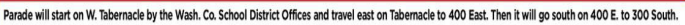 Just a brief note:  We are up to 23 cars for the 4th of July parade.  If you have not considered participating, give it another thought.  What a great way to celebrate this GREAT country....driving THE American sports car in a traditional small-town-America 4th of July parade.  It's fun for us, for the crowds (especially the thousands of kids) and there is a nice brunch planned afterwards at Bloomington Country Club (the restaurant is arranging social distancing)  for those who want to socialize a bit after the parade.  Over the last several months we all have been somewhat isolated. Trish and I are looking forward to spending some time with you all.Candy is not being allowed to be thrown at the 4th of July Parade this yearUnfortunately, the city authorities have said there will be NO candy thrown this year because of their concerns with the Chinese Wuhan virus.  Hopefully,  next year things will be more reasonable.  However,  I predict that a good time will be had by all with some combination of waving, revving engines and taking-in the patriotic vibe of the 4th of July.